22 ноября 2018года  в Доме культуры ветеранов проведено торжественное мероприятие, посвященное Дню матери «Низкий поклон вам матери России». День матери — это самый теплый и сердечный праздник, посвященный самому дорогому и близкому человеку, нашим мамам! На концерт были приглашены участницы Великой Отечественной войны, многодетные мамы, дети военного времени, несовершеннолетние узники фашизма.В адрес матерей звучали поздравления от члена Общественной палаты Богучарского муниципального района, заместителя председателя районного Совета ветеранов Резникова Александра Петровича.	Всех присутствующих своими песнями поздравили: Аргунова Ася, Сущенко Анна, Пасько Людмила и Пономарчук Леонид. В их исполнении прозвучали песни о любви, о матери. Все выступления сопровождались громкими аплодисментами.От депутата Областной Думы Пешикова Александра Александровича всем женщинам были вручены цветы. 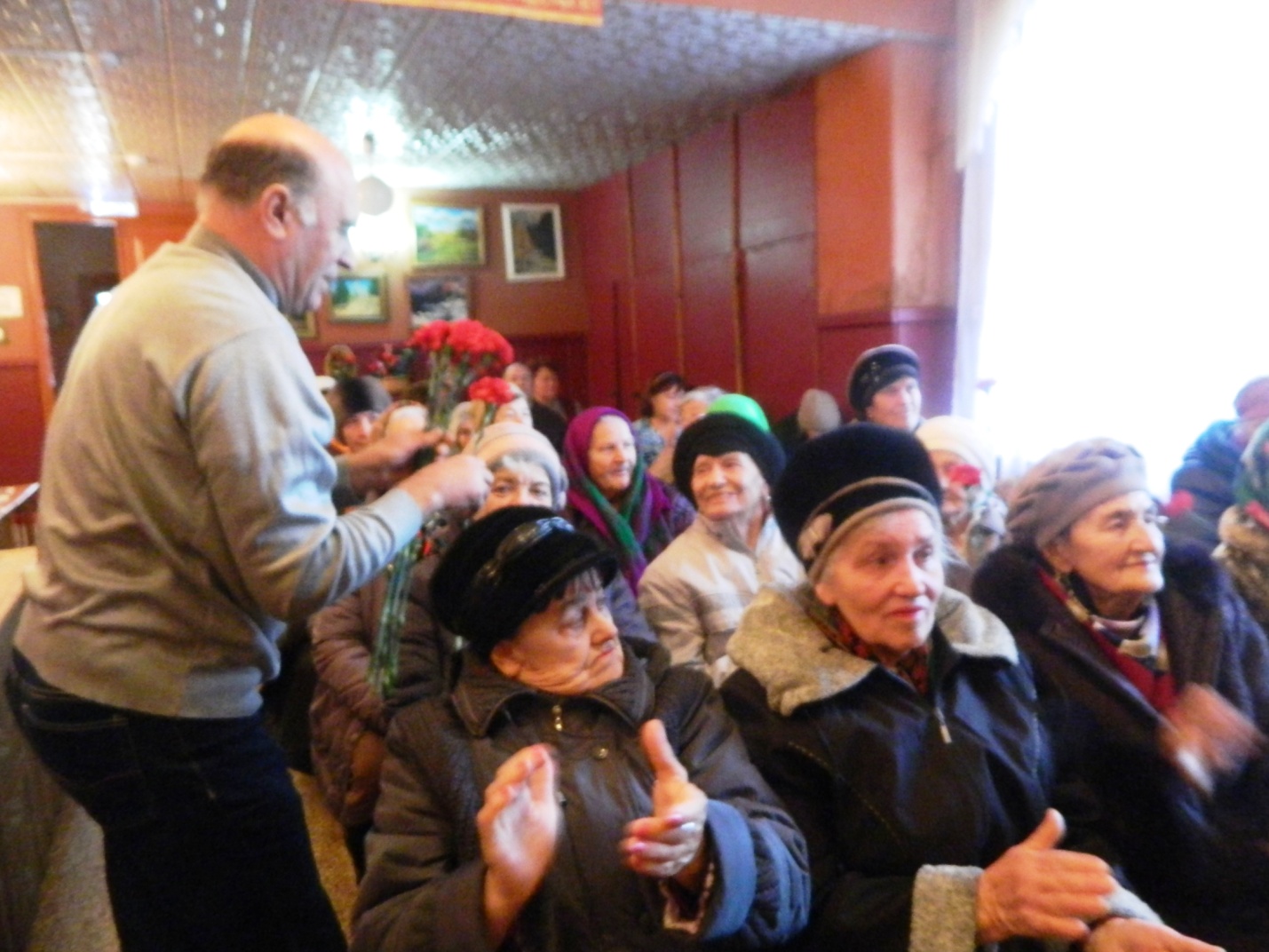 